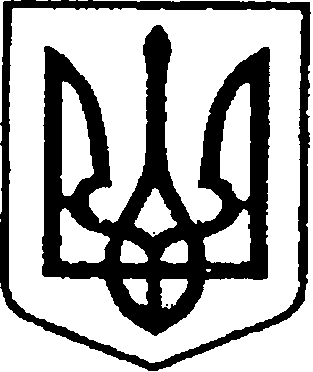                                                 УКРАЇНА                                  ЧЕРНІГІВСЬКА ОБЛАСТЬ                              Н І Ж И Н С Ь К А    М І С Ь К А   Р А Д А                          В И К О Н А В Ч И Й    К О М І Т Е Т                               Р І Ш Е Н Н Явід 27.09.2022 р.                          м. Ніжин	                                       №  319Про зміну статусу приміщення,внесення  змін до квартобліковихсправ  та надання житла         Відповідно до статей 30, 42, 53, 59, 73 Закону України «Про місцеве самоврядування в Україні», статей 14, 15, 119, 121, 122  Житлового кодексу Української РСР, пунктів 13, 20 Правил обліку громадян, які потребують поліпшення житлових умов і надання їм жилих приміщень в Українській РСР, п.п. 6, 7, 8 Положення про порядок надання службових жилих приміщень і користування ними в Українській РСР, Регламенту виконавчого комітету Ніжинської міської ради Чернігівської області, затвердженого рішенням Ніжинської міської ради Чернігівської області VІІІ скликання від 24.12.2020 року № 27-4 / 2020, розглянувши клопотання: в.о.командира Спеціального авіаційного загону Іванова О., генерального директора  КНП «Ніжинська центральна міська лікарня ім. М.Галицького» Костирка О. та голови профспілковог комітету лікарні Кедрової Т., директора  КНП «Ніжинський міський центр медико-санітарної допомоги» Калініченко О., заяви громадян  та висновки громадської комісії з житлових питань від 23.09.2022 р. протокол № 5, виконавчий комітет  Ніжинської міської ради вирішив :       1.Змінити статус приміщення      1.1. Зняти статус «службова» з однокімнатної житлової квартири №…. у будинку № ….. по вул. …. та відкрити особовий рахунок на Захарківа Віталія Ігоровича, старшого механіка групи регламенту та ремонту авіаційного обладнання технічно-експлуатаційної частини інженерно -авіаційної служби, старшого прапорщика служби цивільного захисту                              ( протокол №169 від 20.07.2022 р.) підстава: клопотання в.о.командира Спеціального авіаційного загону Іванова О. від 22.09.2022 року                                         № 8103-2589/81;      1.2. зняти статус «службова» з двокімнатної житлової квартири №…..у будинку № ….. по вул. …. та відкрити особовий рахунок на Безпалюк Ніну Олександрівну, техніка-диспечера, старшого прапорщика служби цивільного захисту ( протокол №171 від 18.08.2022 р.) підстава: клопотання в.о.командира Спеціального авіаційного загону Іванова О. від 22.09.2022 року                                         № 8103-2589/81;    1.3. зняти статус «службова» з трикімнатної  житлової квартири №…. у будинку №…… по вул. ….. та відкрити особовий рахунок на Дзюбу Іллю Олександровича, заступника командира загону інженерно-авіаційної служби, майора служби цивільного захисту (протокол №172 від 22.09.2022 р.) підстава: клопотання в.о.командира Спеціального авіаційного загону Іванова О. від 22.09.2022 року  № 8103-2589/81;   1.4. зняти статус «службова» з двокімнатної   житлової квартири №….. у будинку №….. по вул. ……та відкрити особовий рахунок на Обідейка Олександра Володимировича, начальника інженерно-авіаційної служби, підполковника служби цивільного захисту (протокол №173 від                       22.09.2022 р.) підстава: клопотання в.о.командира Спеціального авіаційного загону Іванова О. від 22.09.2022 року  № 8103-2589/81;      1.5. зняти статус «службова» з двокімнатної  житлової квартири № ….  у будинку №…. по вул. …. та відкрити особовий рахунок на Бойко Надію Іванівну, яка там зареєстрована та проживає з сином з 1991 року (підстава: заява Бойко Н.І. від 22.09.2022 р.; п.6, Положення про порядок надання службових жилих приміщень і користування ними в Українській РСР).        2. Внести зміни до квартоблікової справи        Затвердити рішення житлово-побутової комісії Спеціального авіаційного загону про внесення змін до квартоблікової справи №299 прапорщика служби цивільного захисту Шевченка Владислава Анатолійовича, включивши до складу його сім’ї доньку Шевченко Софію Владиславівну, 2022 р.н., у зв’язку з народженням  (протокол №170 від 20.07.2022 р.) підстава: клопотання в.о.командира Спеціального авіаційного загону Іванова О. від 22.09.2022 року).       3. Надати житло     3.1.Однокімнатну службову житлову квартиру №…. у будинку №….. по вул……в м.Ніжині, житловою площею 19,3, надати  сім’ї молодих лікарів Пемпку Дмитру Едуардовичу та Андрюшкіній Марині Миколаївні, які працюють сімейними лікарями в КНП «Ніжинський міський центр медико-санітарної допомоги» і зобов’язуються відпрацювати за зайнятих посадах                   10 років. Склад сім’ї для проживання 2 особи ( підстава: заяви Пемпка Д.Е та Андрюшкіної М.М. від 22.09.2022 р., клопотання директора КНП «Ніжинський міський центр медико-санітарної допомоги»       Калініченко О. від 10.01.2022 р. №  01-10/22 та від 29.08.2022 р. № 01-10/700; ст.ст.119,121,122  Житлового кодексу Української РСР; п.п.7,8 Положення про порядок надання службових жилих приміщень і користування ними в Українській РСР);     3.2. Двокімнатну службову житлову квартиру №…. у будинку №…. по вул…… в м.Ніжині, житловою площею 27,2  кв.м. надати сім’ї молодих спеціалістів лікарю-інтерну ортопеду-травматологу Ляху Олександру Серафимовичу та лікарю-інтерну-хірургу Лях Іванні Євгенівні, які працюють в КНП«Ніжинська центральна міська лікарня ім. М.Галицького» і зобов’язуються відпрацювати за зайнятих посадах 10 років. Склад сім’ї для проживання 2 особи ( підстава: заяви Ляха О.С. та Лях І.Є.  від 22 09.2022 р., клопотання генерального директора КНП «Ніжинська центральна міська лікарня ім. М.Галицького» Костирка О. та голови профспілкового комітету лікарні Кедрової Т. від 23.05.2022 р. № 01-14/534 та від 22.08.2022 р.                         № 01-14/820;  ст.ст. 119, 121, 122  Житлового кодексу Української РСР; п.п.7,8 Положення про порядок надання службових жилих приміщень і користування ними в Українській РСР).      4. Начальнику відділу з благоустрою, житлових питань, паркування, роботи з органами самоорганізації населення та взаємодії з правоохоронними органами Бойко Н.Г. забезпечити оприлюднення даного рішення на офіційному сайті Ніжинської міської ради протягом 5 робочих днів з дня його прийняття.      5. Контроль за виконанням даного рішення покласти на заступника міського голови з питань діяльності виконавчих органів ради Смагу С.С.Міський голова                                                                          Олександр КОДОЛА                                   Пояснювальна записка                                            До проекту рішення          Про зміну статусу приміщення, внесення  змін до квартоблікових                                справ  та надання житла                Обгрунтування необхідності прийняття рішення        Розглянувши заяви  громадян, клопотання керівників організацій та висновки громадської комісії з житлових питань, відділ з благоустрою, житлових питань, паркування, роботи з органами самоорганізації населення та взаємодії з правоохоронними органами виносить на розгляд виконавчого комітету проект рішення  «Про зміну статусу приміщення, внесення  змін до квартоблікових справ  та надання житла», що дозволить змінити статус житлових приміщень, внести зміни у квартоблікові справи громадян, які перебувають на квартирному обліку та забезпечити службовим житлом сім’ї молодих лікарів комунальних медичних закладів Ніжинської міської територіальної громади, з метою надання населенню громади своєчасної та якісної медичної допомоги.       Стан нормативно-правової бази у даній сфері правового регулювання        Даний проект рішення підготовлений на виконання    статей 30, 42, 53, 59, 73 Закону України «Про місцеве самоврядування в Україні», статей 14, 15, 119, 121, 122  Житлового кодексу Української РСР, пунктів 13, 20 Правил обліку громадян, які потребують поліпшення житлових умов і надання їм жилих приміщень в Українській РСР, п.п. 6, 7, 8 Положення про порядок надання службових жилих приміщень і користування ними в Українській РСР, Регламенту виконавчого комітету Ніжинської міської ради Чернігівської області, затвердженого рішенням Ніжинської міської ради Чернігівської області VІІІ скликання від 24.12.2020 року № 27-4 / 2020, розглянувши клопотання: в.о.командира Спеціального авіаційного загону Іванова О., генерального директора  КНП «Ніжинська центральна міська лікарня                          ім. М.Галицького» Костирка О. та голови профспілкового комітету лікарні Кедрової Т., директора  КНП «Ніжинський міський центр медико-санітарної допомоги» Калініченко О., заяви громадян   та висновки громадської комісії з житлових питань від   23.09.2022 р. протокол № 5.        Доповідати проект на засіданні буде головний спеціаліст відділу з благоустрою, житлових питань, паркування, роботи з органами самоорганізації населення та взаємодії з правоохоронними органами Лях О.М.Начальник відділу з благоустрою, житлових питань, паркування, роботи з органами самоорганізації населення та взаємодії з правоохоронними органами                              Наталія БОЙКО